Identifying Conflict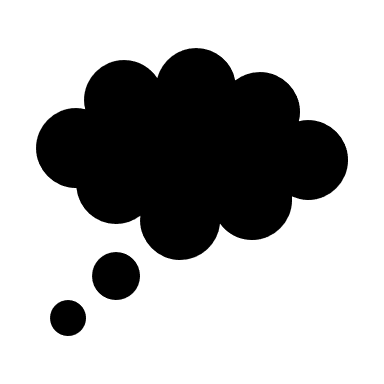 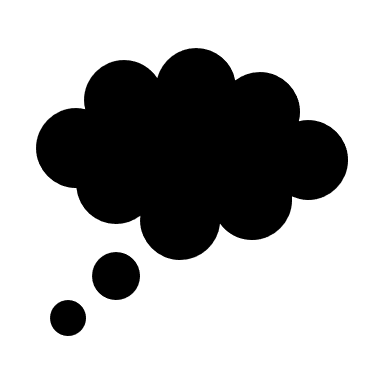 Without conflict in a story, the plot can seem boring. There are two types of conflict: internal and external. Internal conflict is a struggle that a character has within himself. It may be a struggle to choose or to believe or not believe something. External conflict is when a character finds himself in a struggle with another character, society, technology, or nature. We call these conflicts Man v. Self; Man v. Man; Man v. Society; Man v. Machine; and Man v. Nature. Directions: Using the chart below, decide whether the example given is an internal or external conflict. Next, determine what type of conflict it is; then, decide whether the conflict is resolved.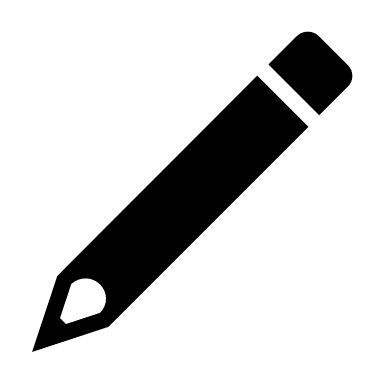 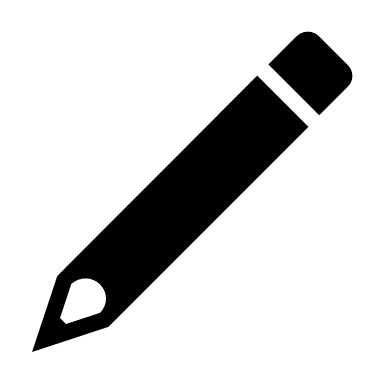 In a well-written paragraph, explain how the author uses one of the conflicts in this chart to develop a narrative element.A.C.E. format & embed the citation.ExampleInternal or ExternalType of ConflictIs the conflict resolved?“Behind me, an old man fell to the ground. Near him was an SS man, putting his revolver back in its holster.”“We’ve got to do something. We can’t let ourselves be killed.”“You must never lose faith, even when the sword hangs over your head.”“Poor devils, you’re going to the crematory.”Find one of your own!Page____EXTERNALFind one of your own! Page____INTERNAL